Approved by: Managing Director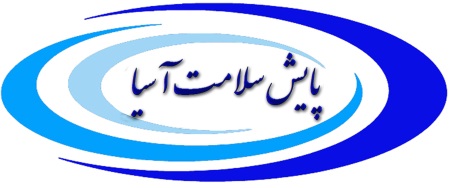 PSADocument Title : Stakeholders Document Code:   -PSA-190 